Pesterzsébet, 2014. május 4.Takaró Tamás, esperescím???- konfirmáció -Alapige: Példabeszédek könyve 23; 26„Adjad, fiam, a te szívedet nékem, és a te szemeid az én útaimat megőrizzék.”Ünneplő gyülekezet, kedves konfirmandusok! Sokan vannak úgy, az egyébként nagy és fontos egyházi szertartásokkal, hogy talán jó azokat végigcsinálni, azokat megcsinálni, de ha túl vagyunk rajta, akkor azzal be is fejeződött, lezárult, ennyi volt. Egy kicsit hasonlóan ahhoz, mint amikor valaki szakvizsgát tesz, és boldog öröm van a szívében, hogy letette a szakvizsgáját, vagy megszerezte a jogosítványát, vagy leérettségizett, aminek éppen most futnak neki a diákjaink, vagy éppen diplomát szerez. Sokan vannak így az egyházi szertartásokkal is, megkereszteltettük a gyermeket, ezzel befejeződött, a gyermek immáron, keresztyén lett és egyháztag lett. De bizony a Biblia szerint nem. És sokan vannak így a házasságkötéssel is, hogy talán jobb, ha elmegyünk a templomba, nem nagyon hisszük, ami ott történik, de azért mégis, mert a család is jobban örül neki, legyünk azért a templomban is, de aztán ezzel vége is lett. A templomnak is, meg az egész keresztyénségnek is. Sokan vannak így a konfirmációval is, mi református berkekben szoktuk ezt így mondani, hogy a konfirmanusaink java része nem lekonfirmál, hanem kikonfirmál. Azaz, elvégzi a konfirmáció szép előkészületét, elmondja az esküjét, a fogadalmát, a hitvallását, aztán nem látjuk évekig, évtizedekig nem látjuk.Kedves testvérek! A konfirmáció, hogy csak erről az egyről hadd essék szó most közöttünk, tekintettel ennek az ünnepére, nem befejezése valaminek, hanem a kezdete. Ezzel kezdődik, a hitvallással, amit el fognak mondani a fiataljaink, a fogadalomtétellel, az úrvacsora szentségével való éléssel, az önálló és felnőtt egyháztagságuk. De nem csak az egyházi rendtartás szerint történik ez így évszázadok óta az egyházban, hanem Isten igéje szerint is, nem befejeződik, hanem kezdődik valami. És ennek bizonyságául van előttünk a felolvasott Példabeszédek könyvebeli igevers is: „Adjad fiad a te szívedet énnékem, és a te szemeid az én útaimat megőrizzék.” Azokat szólítja most Isten, ezzel az igével, akik Isten közelébe jöttek, akik hallótávolságon belül kerültek Istenhez. Azokat szólítja Isten ezzel az igével, akik lépéseket tettek Isten felé, és azokra nézve az az ígéretünk van, hogy ha közeledünk az Istenhez, ő is közeledik hozzánk. A konfirmandusaink egyértelműen közeledtek az Istenhez, ezért megszólíthatók. És aki ma belépett ebbe a templomba, bármilyen lélekkel, bármilyen gondolatokkal, elvárással, vagy azok nélkül, azoknak mindnek szól ez a mostani ige. Ez az igevers Isten igény bejelentése: „Add a te szívedet és a te szemedet nékem.” Igényt jelentett be Isten a szívünkre, és a szemeinkre. Miért kéri, miért kell Istennek a szívünk? Azért testvérek, mert a Biblia szép nyelvezetében a szív a tetteinket mozdító érzéseink forrása. Onnan származnak, erednek a Biblia szerint a bűneink is, és az erényeink is. Onnan indul ki belőlünk minden rossz, és minden jó is. Feltűnő hogy Isten nem követeli, nem parancsolja, hanem kéri: „Adjad a te szívedet énnékem.” Testvérek! A Biblia szerint az emberi szív az önkéntességünk központja. Az önkéntesség központja. Egyetlen egy területe van az emberi életnek, ahol megszűnik minden kényszerítő hatalom, és az a szívünk. Kényszeríthetik a testünket, az indulatainkat. Egy valamit nem lehet, a szívünk önkormányzatát, azt nem lehet kényszeríteni. Annyira nem lehet, hogy Isten is tiszteletben tartja, aki alkotta. Ezért kéri: „Adjad a te szívedet énnekem.” Nem követel Isten senkitől, nem is parancsol, de kér. És azt mondja, ha valaki után megnyitja az ő szíve ajtaját, bemegyek ahhoz és vele leszek. Ha valaki megnyitja. A Biblia szerint a szívünkben csak belül van kilincs, kívülről senki nem tudja megnyitni. Csak belülről, önként nyithatjuk meg. És bár Isten erővel is jöhetne, parancsolhatna és követelhetne, mégsem teszi. A szívünk önkormányzata Isten által is mélységesen tiszteletben van tartva. Testvérek! Istennek ugyanis csak önkéntesei vannak, Isten világában nincs besorozás. Csak önkéntesei vannak. És ha valaki önként nem nyitja meg a szívét Isten előtt, annak a szívével Isten soha semmi erőszakot nem fog elkövetni. És annak ellenére kéri Isten a szívünket, hogy egyedül Ő ismeri. A melletted ülő nem tudja, hogy mi van a szívedben. A férjed sem, meg a feleséged sem. Meg a gyereked sem. Meg senki. De Isten igen. És annak ellenére, hogy Isten ismeri, hogy milyen a szívünk igazán, mégis igényt tart rá. Önként adhatom neki. És kéri a szemünket is. Amikor a Szentírásban elolvasunk egy-egy igeverset, van belőle 33 ezer, abban mindig mindennek meg van az értelme, csak legyen türelmünk csendben lenni felette. Azt még az ember csak-csak megérti, ha a szívem az érzelmeim középpontja a Biblia szerint, hogy azt kéri az Isten, de vajon miért kéri a szemünket is? „Adjad fiam a te szívedet és a te szemedet énnékem.” Azért mert ez az érzékszervünk ér a legmesszebbre. Messzebbre ér a szemünk, mint a fülünk, vagy a másik három még meglévő érzékszervünk, amelyek kimondottan közelséget igényelnek. A legtávolabbra nyitott kapunk a szemünk. Nagyon messzire elér. És mindenre nyitva van. Igen, életünk legtágabb kapuja a szemünk. A kísértések és a bűnök nagyon messziről is besétálhatnak az életünkbe, a szemünkön keresztül. A szemünk tágas, messzelátó kapuján legtöbbször észrevétlenül csúsznak be a bűnök és a kísértések. Ugye? Ezért kéri az Isten: Adjad a te szemedet énnékem. Mert szeretné őrizni, ahogy a költő mondja: „Őrizem a szemed.” Szeretné Isten őrizni a szívünket is, a szemünket is. És miért? Azért testvérek, mert akié a szívünk és a szemünk, azé az egész életünk. Azé az egész életünk. Amikor Isten kéri tőlünk, hogy adjuk neki a szívünket és a szemünket, akkor azt kéri, hogy az egész életünket adjuk neki. Azért, hogy megvédje a szemünket, amely a bűn kapuja, és a szívünket, amelyről olyan jó véleménnyel vagyunk, csak a Biblia nincs róla jó véleménnyel. Bűneink tárháza. Ezért kéri a szemünket és a szívünket, hogy megvédje, hogy őrizze, hogy segítsen.De egyébként Istennek joga van ezt kérni, a teremtés jogán, hiszen ő teremtett bennünket. Joga van kérni a megváltás jogán, hiszen Jézus Krisztusban ő váltott meg bennünket a bűneinkből és a kárhozatból a Golgota keresztjén. És mégsem ezért kéri, hanem mert szeret, és mindenképpen jót akar velünk és nekünk. Kié az életem? Drága konfirmandusok, akié a szemetek és a szívetek, azé az életetek. Vagy kezembe veszem az életemet vagy Isten kezébe teszem. Nincs harmadik lehetőség. És mindnyájan e szerint élünk pontosan. Vagy a kezembe vettem, olyan, pont olyan. Olyan a házasságom, olyan a szülőségem, olyan a barátságom, olyan a beszédem, olyan a gondolkodásom. Vagy Isten kezébe teszem önként, ahogy ő kéri. Vagy csak magamban bízom, vagy egészen Istenre bízom önmagamat. Az kéri tőlünk a szemünket és a szívünket, akinek a szíve és a szeme a miénk. Mert tudjátok meg, hogy Isten szíve a miénk. Isten szíve mi vagyunk. Isten szíve értünk van. És az Isten szeme is a miénk. Jézus Krisztusban, a szelíd szeműben ő kéri. Drága konfirmandus testvéreim! Én harminc esztendeje állok itt ebben a gyülekezetben, ez a harmincadik konfirmációm is, értelemszerűen boldog voltam látni egy-két olyan fiatalt, ma itt, akik valamikor itt konfirmáltak. Kórusban éneklő fiatalok, szinte mindegyike itt konfirmált valamikor. És jó volt látni azokat, akik egy-egy családtagként jöttek a kisebb testvérükkel, nagyon boldog voltam látni mindegyiküket. Kedves konfirmandusaim! Hogyan válaszolunk erre a kérdésre befejezésül? Istennek erre a kérésére, hogy: „Adjad fiam a te szívedet nékem, és a te szemeid az én utaimat megőrizzék.” Ma, amikor a kórus énekelt, nagy segítséget nyújtott nekünk. Ebben a szép hallelujában, amit énekeltek, azt mondták: „Most, most még ifjú korodban, add át Jézusnak szíved!” Íme a válasz: Önként add át Jézusnak a szíved! Van egy másik gyönyörű szép hallelujánk is, amelyik így van: „Itt van szívem, neked adom Uram! Neked ki alkotád.” Isten útravalóul a mi konfirmandusainknak szelíden, de határozottan igényt jelentett be egyen-egyenként mindegyikőjükre. És kéri, hogy adjuk a szemünket és szívünket, azaz az életünket neki. Válaszoljunk bizalommal: Itt van a szívem, neked adom Uram! A legjobb döntést így hozzuk. Ámen!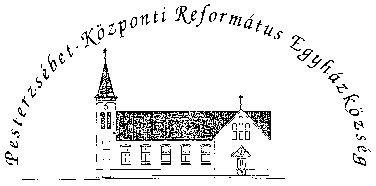 Pesterzsébet-Központi Református Egyházközség1204 Budapest, Ady E. u. 81.Tel/Fax: 283-0029www.pkre.hu1893-2014